Call to Order and WelcomeAdoption of the 2021 Annual General Meeting AgendaAdoption of the 2019 Annual General Meeting Minutes as circulatedMessage from the Chair – Blair GrayMessage from the General Manager – Jasmine CameronReport from Superintendent Darin WrubleskiFinancial Presentation from Sheila Roy & Paul Dowling Review and approval of 2020 Audited Financial StatementsMotion to accept 2021 auditor – Sheila Roy Accounting Election of Officers for Hillcrest Board of DirectorsPresent received nominationsNominations from the floorNominations accepted – nominees to speak if they would like tooE-Vote to be sent out via email 14. New Business15. Adjournment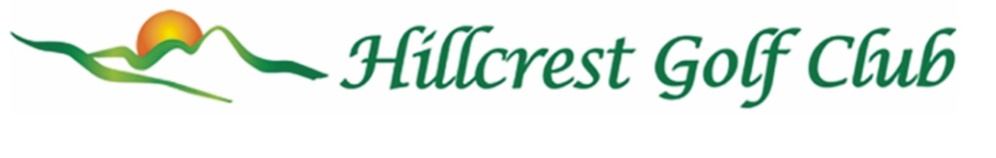 ANNUAL GENERAL MEETING – AGENDAApril 29th, 2021ZOOM MEETING7:00pm